УТВЕРЖДЕНА
распоряжением Правительства
Российской Федерации
от 26.05.2005 № 667-р(в ред. распоряжения Правительства РФ от 16.10.2007 № 1428-р, 
Постановления Правительства РФ от 05.03.2018 № 227, 
распоряжений Правительства РФ от 27.03.2019 № 543-р, 
от 20.09.2019 № 2140-р, от 20.11.2019 № 2745-р)(форма)АНКЕТА11. Выполняемая работа с начала трудовой деятельности (включая учебу в высших и средних специальных учебных заведениях, военную службу, работу по совместительству, предпринимательскую деятельность и т.п.).При заполнении данного пункта необходимо именовать организации так, как они назывались в свое время, военную службу записывать с указанием должности и номера воинской части.12. Государственные награды, иные награды и знаки отличияНаграждена Юбилейным знаком «100 лет Профсоюзу работников государственных учреждений России» Общероссийский профессиональный Союз работников государственных учреждений и общественного обслуживания РФ, 2018 год13. Ваши близкие родственники (отец, мать, братья, сестры и дети), а также супруга (супруг), в том числе бывшая (бывший), супруги братьев и сестер, братья и сестры супругов.Если родственники изменяли фамилию, имя, отчество, необходимо также указать их прежние фамилию, имя, отчество.14. Ваши близкие родственники (отец, мать, братья, сестры и дети), а также супруга (супруг), 
в том числе бывшая (бывший), супруги братьев и сестер, братья и сестры супругов, постоянно проживающие за границей и (или) оформляющие документы для выезда на постоянное место жительства в другое государство  нет(фамилия, имя, отчество,с какого времени они проживают за границей)14(1). Гражданство (подданство) супруги (супруга). Если супруга (супруг) не имеет гражданства Российской Федерации или помимо гражданства Российской Федерации имеет также гражданство (подданство) другого государства, укажите (заполняется при поступлении на федеральную государственную гражданскую службу в системе Министерства иностранных дел Российской Федерации для замещения должности федеральной государственной гражданской службы, по которой предусмотрено присвоение дипломатического ранга)  нет15. Пребывание за границей (когда, где, с какой целью)  нет16. Отношение к воинской обязанности и воинское звание  не военнообязанная17. Домашний адрес (адрес регистрации, фактического проживания), номер телефона (либо иной вид связи)  РБ, Калтасинский район, д.Большой Кельтей, ул.Красногвардейская, д.4718. Паспорт или документ, его заменяющий  8015 255749 выдан ОУФМС России по РБ в Калтасинском районе от 23.10.2015 года		(серия, номер, кем и когда выдан)19. Наличие заграничного паспорта  нет(серия, номер, кем и когда выдан)20. Страховой номер индивидуального лицевого счета (если имеется)
081-384-640 7021. ИНН (если имеется)  02640652865222. Дополнительные сведения (участие в выборных представительных органах, другая информация, которую желаете сообщить о себе)  23. Мне известно, что сообщение о себе в анкете заведомо ложных сведений и мое несоответствие квалификационным требованиям могут повлечь отказ в участии в конкурсе и приеме на должность, поступлении на государственную гражданскую службу Российской Федерации или на муниципальную службу в Российской Федерации.На проведение в отношении меня проверочных мероприятий и обработку моих персональных данных (в том числе автоматизированную обработку) согласен (согласна).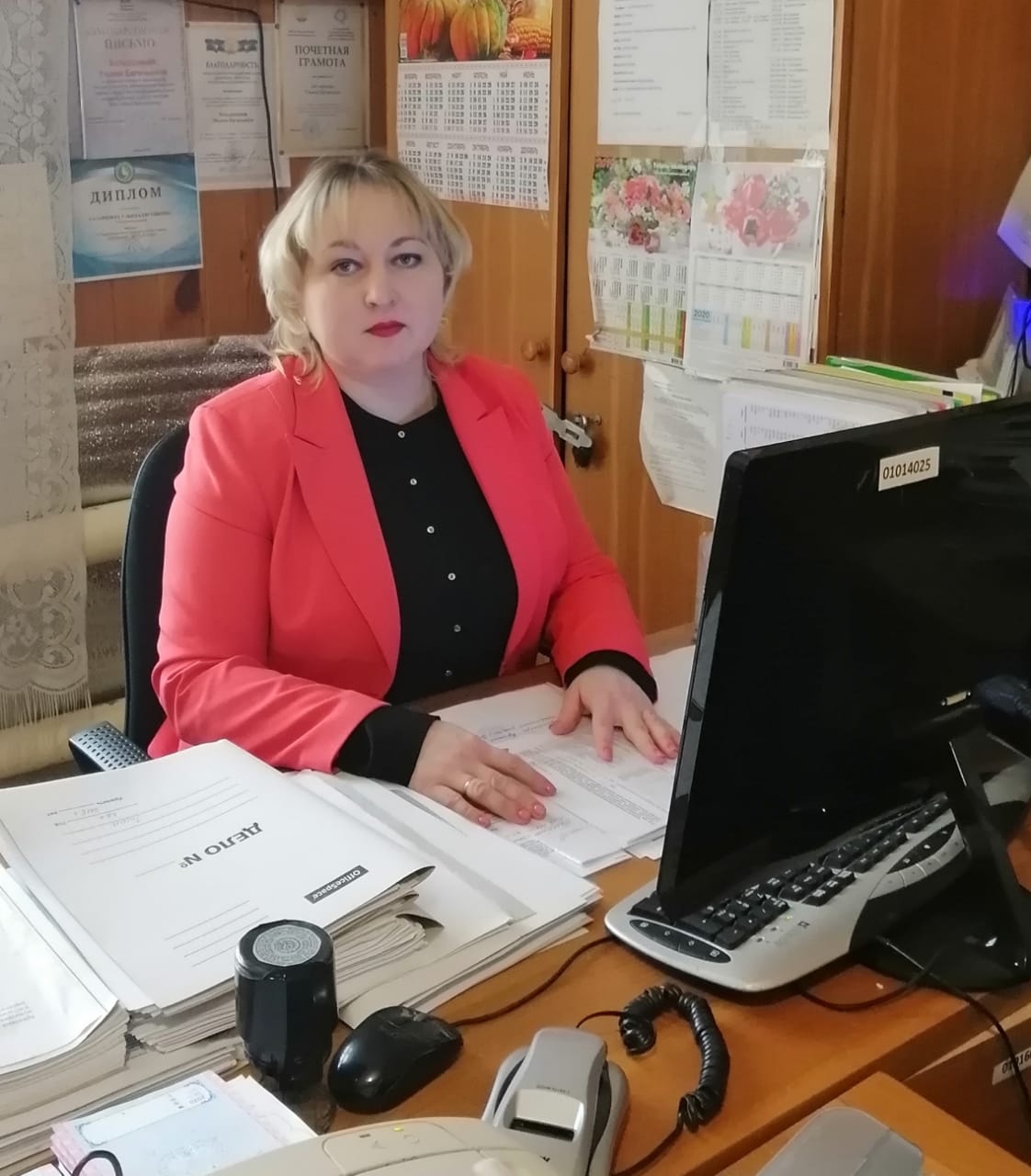 1.ФамилияФамилияБатыршина ИмяУльяна Ульяна ОтчествоОтчествоЕвгеньевна2. Если изменяли фамилию, имя или отчество,
то укажите их, а также когда, где и по какой причине изменяли С Паклюсева на Батыршина 07.07.2006 г в связи с замужеством ОЗАГС по Калтасинскому району 3. Число, месяц, год и место рождения (село, деревня, город, район, область, край, республика, страна)23.07.1983, дер.Кельтей Калтасинского района Башкирской АССР4. Гражданство (если изменяли, то укажите, когда и по какой причине, если имеете гражданство другого государства – укажите)Российская Федерация5. Образование (когда и какие учебные заведения окончили, номера дипломов)Направление подготовки или специальность по диплому
Квалификация по дипломуВысшее, 2013 год,  г.Казань, «Институт социальных и гуманитарных знаний» специальность -«Государственное и муниципальное управление»,Квалификация - менеджер6. Послевузовское профессиональное образование: аспирантура, адъюнктура, докторантура (наименование образовательного или научного учреждения, год окончания)
Ученая степень, ученое звание (когда присвоены, номера дипломов, аттестатов)нет7. Какими иностранными языками и языками народов Российской Федерации владеете и в какой степени (читаете и переводите со словарем, читаете и можете объясняться, владеете свободно)марийский – владею свободно, английский – перевожу по словарю8. Классный чин федеральной гражданской службы, дипломатический ранг, воинское или специальное звание, классный чин правоохранительной службы, классный чин гражданской службы субъекта Российской Федерации, квалификационный разряд государственной службы, квалификационный разряд или классный чин муниципальной службы (кем и когда присвоены)классный чин муниципальной службы присвоен администрацией сельского поселения Кельтеевский сельсовет муниципального района Калтасинский район РБ 30.12.2013 года распоряжением по личному составу №519. Были ли Вы судимы, когда и за что (заполняется при поступлении на государственную гражданскую службу Российской Федерации)нет10. Допуск к государственной тайне, оформленный за период работы, службы, учебы, его форма, номер и дата (если имеется)нетМесяц и годМесяц и годДолжность с указанием
организацииАдрес
организации
(в т.ч. за границей)поступленияуходаДолжность с указанием
организацииАдрес
организации
(в т.ч. за границей)09.2001-11.2001Делопроизводитель и бухгалтер по расчетам, ООО КФХ «Графское» Калтасинский район Республика БашкортостанРБ, Калтасинский район, д.Графское06.2002-08.2003Бухгалтер по механизации, СХПК «Родина» Калтасинский район Республика БашкортостанРБ, Калтасинский район, д.Большой Кельтей, ул.Колхозная, д.1308.2003-12.2005Главный бухгалтер, МО Верхнетыхтемский сельсовет Калтасинский район Республика БашкортостанРБ, Калтасинский район, д.Верхний Тыхтем, ул.Крсноармейская, д.9а11.2008-04.2009Менеджер, ООО «Контакт центр» г.Нефтекамск Республика БашкортостанРБ, г.Нефтекамск20.04.2009-03.10.2011Специалист по делам с молодежью, Администрация сельского поселения Кельтеевский сельсовет муниципального района Калтасинский район Республики БашкортостанРБ, Калтасинский район, д.Большой Кельтей, ул.Колхозная, д.1303.10.2011 16.09.2020Управляющий делами, Администрация сельского поселения Кельтеевский сельсовет муниципального района Калтасинский район Республики БашкортостанРБ, Калтасинский район, д.Большой Кельтей, ул.Колхозная, д.1317.09.2020по н.вр.Глава сельского поселения, Администрация сельского поселения Кельтеевский сельсовет муниципального района Калтасинский район Республики БашкортостанСтепень родстваФамилия, имя,
отчествоГод, число, месяц и место рожденияМесто работы (наименование и адрес организации), должностьДомашний адрес (адрес регистрации, фактического проживания)отецПаклюсев Евгений Павлович1958 год07 январяд.Кельтей Калтасинского района Респ.БашкортостанпенсионерРБ, Калтасинский район, д.Большой Кельтей,ул.Мира, д.15матьПаклюсева (Абдулгалямова) Мария Петраевна1959 год27 февраляд.Кельтей Калтасинского района Респ.БашкортостанпенсионеркаРБ, г.Нефтекамск, ул.Победы д.7 кв.7сестраБайтулина (Паклюсева) Людмила Евгеньевна1987 год21 январяд.Кельтей Калтасинского района Респ.БашкортостанИП «Огородникова О.В.»,РБ, г.Нефтекамск, ул.Ленина, д.1заведующая производствомРБ, г.Нефтекамск, ул.Николо-Березовское шоссе, д.8 кв.99сестра Ильчибаева (Паклюсева) Ксения Евгеньевна1982 год15 февраляд.Кельтей Калтасинского района Респ.Башкортостанумерла 15.10.2006 годусынБатыршин Вильдан Маратович2006 год 17 сентябряг.Нефтекамск Республика БашкортостанМОБУ Кельтеевская СОШ, 7 классРБ, Калтасинский район, д.Большой Кельтей, ул.Советская, д.2,обучающийсяРБ, Калтасинский район, д.Большой Кельтей, ул.Красногвардейская, д.47опекаемаяИльчибаева Анастасия Руслановна2003 год 07 января д.Большой Кельтей Республика БашкортостанМОБУ Кельтеевская СОШ, 11 класс РБ, Калтасинский район, д.Большой Кельтей, ул.Советская, д.2,обучающаясяРБ, Калтасинский район, д.Большой Кельтей, ул.Интернациональная, д.4РБ, Калтасинский район, д.Большой Кельтей, ул.Красногвардейская, д.47дочьБатыршина Мадина Маратовна2013 год 07 января г.Нефтекамск Республика БашкортостанКалтасинский район, д.Большой Кельтей, ул.Советская, д.2,обучающаясяРБ, Калтасинский район, д.Большой Кельтей, ул.Красногвардейская, д.47супругБатыршин Марат Рамазанович1983 год 14 июняд.Нижний Тыхтем Калтасинского района Башкирской АССРвременно не работаетРБ, Калтасинский район, д.Большой Кельтей, ул.Красногвардейская, д.47зятьБайтулин Игорь Анатольевич1983 год25 июняс.Кариево Краснокамского района Респ.БашкортостанООО «Питон»,г.Уфа, ул.Шафиева, д.44,газосварщикРБ, г.Нефтекамск, ул.Николо-Березовское шоссе, д.8 кв.99сестра мужаПекинина (Закирова)Лилия Юрьевна198105 сентябряд.Нижний Тыхтем Калтасинского района Башкирской АССРМОБУ Кельтеевская СОШ, Калтасинский район, д.Большой Кельтей, ул.Советская, д.2, учитель истории и обществознанияРБ, Калтасинский район, д.Большой Кельтей, ул.Первомайская,д.4 сестра мужа Батыршина Эльвира Рамазановна1984 год21 декабряд.Нижний Тыхтем Калтасинского района Башкирской АССРОАО «Искож» г.Нефтекамск, ул.Янаульская, д.1 л,швеяРБ, Калтасинский район, д.Верхний Тыхтем, ул.Набережная, д.24«»20г.	ПодписьМ.П.Фотография и данные о трудовой деятельности, воинской службе и об учебе оформляемого лица соответствуют документам, удостоверяющим личность, записям в трудовой книжке, документам об образовании и воинской службе.«»20г.(подпись, фамилия работника кадровой службы)(подпись, фамилия работника кадровой службы)